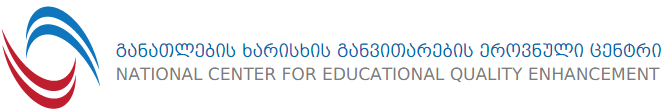 დანართი №3პროფესიულ საგანმანათლებლო პროგრამაზე პროფესიულ სტუდენტთა ადგილების რაოდენობის გაზრდის შესახებ ავტორიზაციის ექსპერტთა ჯგუფის დასკვნა(ქალაქი, წელი)I. ინფორმაცია დაწესებულების შესახებდაწესებულების  სახელწოდება: --------------------------------------------------------------------------ორგანიზაციულ სამართლებრივი ფორმა: ---------------------------------------------------------------საიდენტიფიკაციო კოდი: ----------------------------------------------------------------------------------სახე:  II. ვიზიტის საერთო მიმოხილვამოკლედ აღწერეთ ავტორიზაციის პირობების შემოწმების ვიზიტი IV. საუკეთესო გამოცდილების საერთო მიმოხილვა:		 გთხოვთ, მოიყვანოთ საუკეთესო გამოცდილების მაგალითი/ები (ასეთის არსებობის შემთხვევაში)		V. წინა ვიზიტის ფარგლებში გაცემული რეკომენდაციების შესრულების შეფასება და აღწერა (ასეთის არსებობის შემთხვევაში)გთხოვთ, ასახოთ თუ რამდენად გაითვალისწინა დაწესებულებამ წინა ვიზიტის ფარგლებში გაცემული რეკომენდაციები და არ გათვალისწინების შემთხვევაში დააფიქსირეთ შესაბამისი მიზეზები, რომელთაც წარმოგიდგენთ დაწესებულება.VI. გამოვლენილი ხარვეზების შეჯამება გთხოვთ,  კომპონენტის მითითებით გადმოიტანოთ ყველა ხარვეზი (სტანდარტთან შეუსაბამობა), რომლებიც გამოვლინდა ვიზიტის პერიოდში.  თუკი პროფესიული საგანმანათლებლო დაწესებულების ავტორიზაციის მე-2 სტანდარტთან შესაბამისობის დადგენისას გამოიკვეთა ავტორიზაციის რომელიმე სხვა სტანდარტის (არაპროგრამული) დარღვევის ფაქტი, გთხოვთ, აღწეროთ აქვე, კონკრეტული კომპონენტის მითითებით.VII. რეკომენდაციების შეჯამებაგთხოვთ, გადმოიტანოთ ყველა რეკომენდაცია, რომლებიც მიეცა დაწესებულებას სტანდარტებთან უკეთ შესაბამისობის უზრუნველსაყოფად, კომპონენტის მითითებით.       VII. ინფორმაცია პსდ-ს პროფესიული საგანმანათლებლო პროგრამის შესახებცხრილი ივსება თითოეული პროგრამისთვის ცალ-ცალკეVIII.	პროგრამის პროფესიული საგანმანათლებლო დაწესებულების ავტორიზაციის მე-2 სტანდარტთან შესაბამისობის ცხრილიცხრილი ივსება თითოეული პროგრამისთვის ცალ-ცალკე სტანდარტის შეფასება    პროფესიული საგანმანთლებლო პროგრამის პროფესიული საგანმანათლებლო დაწესებულების ავტორიზაციის მე-2 სტანდარტთან შესაბამისობის შეფასებაავტორიზაციის მე-2 სტანდარტის შეფასება ხორციელდება თითოეული პროგრამისთვის ცალ-ცალკე      2. საგანმანათლებლო პროგრამები      2.1 საგანმანათლებლო პროგრამის დაგეგმვა და შემუშავება.      2.1.1 პროგრამა შემუშავებულია პსდ-ში დანერგილი  საგანმანათლებლო პროგრამების დაგეგმვის და შემუშავების მეთოდოლოგიის შესაბამისად.პსდ-ს გადაწყვეტილება საგანმანათლებლო პროგრამის განხორციელების შესახებ ეფუძნება შესაბამის დასაბუთებას და შეესაბამება პსდ-ს მისიას და სტრატეგიული განვითარების გეგმას;საგანმანათლებლო პროგრამაზე დაშვების წინაპირობები და პროცედურები უზრუნველყოფს პროგრამაზე ისეთ პირთა დაშვებას, რომელთა წინარე ცოდნა, უნარები ან/და გამოცდილება უზრუნველყოფს პროგრამის განხორციელების ვადაში პროგრამით განსაზღვრული სწავლის შედეგების მიღწევას;პსდ საგანმანათლებლო პროგრამისთვის პროფესიულ სტუდენტთა ზღვრულ ოდენობას განსაზღვრავს შესაბამისი მეთოდოლოგიის მიხედვით;საგანმანათლებლო პროგრამით გათვალისწინებული რესურსები, მათ შორის საგანმანათლებლო რესურსი, უზრუნველყოფს პროფესიული სტუდენტის მიერ პროგრამით გათვალისწინებული სწავლის შედეგების მიღწევას;საგანმანათლებლო პროგრამის არჩევითი მოდულები, მათი არსებობის შემთხვევაში, ლოგიკურ კავშირშია მისანიჭებელ კვალიფიკაციასთან ან/და პროფესიული სტუდენტის მომავალ საქმიანობასთან; საგანმანათლებლო პროგრამა დამტკიცებულია დაწესებულების უფლებამოსილი პირის/ორგანოს მიერ;პროგრამის სახელწოდება შეესაბამება პროგრამის შინაარსს/პროგრამით გათვალისწინებულ მისაღწევ სწავლის შედეგებს და არ არის შეცდომაში შემყვანი;პსდ-ს საგანმანათლებლო პროგრამა შეესაბამება საგანმანათლებლო პროგრამის შემუშავებასთან დაკავშირებულ, კანონმდებლობით დადგენილ მოთხოვნებს.კომპონენტის/კრიტერიუმის მოთხოვნებთან შესაბამისობის აღწერითი მიმოხილვა და ანალიზი:	..................................................................................................................................................................................................................................................................................................................................................................................................................................................................................................................................................................................................................................................................................................................................................................................................................................................................................................................................................................................................................................................................................................................................................................................................................დასტურდება (მტკიცებულება/ინდიკატორები):კომპონენტის/კრიტერიუმის მტკიცებულებები/ინდიკატორები შესაბამისი დოკუმენტებისა და ინტერვიუს შედეგების ჩათვლით..............................................................................................................................................................................................................................................................................................................................................................................................................................................................................................................................................................................................................................................................................................................................შეფასება:გთხოვთ,  შესაბამისი გრაფის მონიშვნით, გამოხატოთ საკუთარი პოზიცია დაწესებულების სტანდარტის მოცემულ კომპონენტთან მიმართებით შესაბამისობის შესახებ.შესაძლებელია მხოლოდ ერთი გრაფის მონიშვნა. შეესაბამება მეტწილად შეესაბამება ნაწილობრივ შეესაბამება არ შეესაბამება      2.2 საგანმანათლებლო პროგრამის განხორციელების რესურსი.      2.2.1 პროგრამა უზრუნველყოფილია პროგრამის განსახორციელებლად საჭირო რესურსებით.პროგრამით გათვალისწინებული სწავლის შედეგების მიღწევა უზრუნველყოფილია დაწესებულების/სასწავლო საწარმოს/ პრაქტიკის ობიექტის მფლობელობაში არსებული მატერიალური რესურსით, პროფესიულ სტუდენტთა ზღვრული რაოდენობის გათვალისწინებით;პროგრამისთვის განსზღვრული პროფესიული განათლების მასწავლებელთა რაოდენობა და დატვირთვა უზრუნველყოფს საგანმანათლებლო პროგრამის განხორციელების მდგრადობას;პროგრამისთვის განსაზღვრულ პროფესიული განათლების მასწავლებელს აქვს პროფესიულ სტუდენტთათვის შესაბამისი სწავლის შედეგების გამომუშავების და შეფასების კომპეტენცია;საგანმანათლებლო პროგრამას ჰყავს პსდ-ს მიერ განსაზღვრული, შესაბამისი დარგობრივი კომპეტენციის მქონე ხელმძღვანელი;საგანმანათლებლო პროგრამაში მითითებული საგანმანათლებლო რესურსი ხელმისაწვდომია ელექტრონული სახით ან დაწესებულების ბიბლიოთეკაში მატერიალური სახით და გამოიყენება სასწავლო პროცესში; სსსმ პირებს წვდომა აქვთ პროგრამით გათვალისწინებულ ან ინდივიდუალური სასწავლო გეგმით გათვალისწინებულ სასწავლო რესურსებთან, რომლებიც ადაპტირებულია სსსმ პირების საჭიროებებისა და მოთხოვნილებების შესაბამისად; 7. პსდ-ს ფინანსური რესურსით უზრუნველყოფილია საგანმანათლებლო პროგრამის განხორციელების მდგრადობა.კომპონენტის/კრიტერიუმის მოთხოვნებთან შესაბამისობის აღწერითი მიმოხილვა და ანალიზი:	..................................................................................................................................................................................................................................................................................................................................................................................................................................................................................................................................................................................................................................................................................................................................................................................................................................................................................................................................................................................................................................................................................................................................................................................................................დასტურდება (მტკიცებულება/ინდიკატორები):კომპონენტის/კრიტერიუმის მტკიცებულებები/ინდიკატორები შესაბამისი დოკუმენტებისა და ინტერვიუს შედეგების ჩათვლით..............................................................................................................................................................................................................................................................................................................................................................................................................................................................................................................................................................................................................................................................................................................................შეფასება:გთხოვთ,  შესაბამისი გრაფის მონიშვნით, გამოხატოთ საკუთარი პოზიცია დაწესებულების სტანდარტის მოცემულ კომპონენტთან მიმართებით შესაბამისობის შესახებ.შესაძლებელია მხოლოდ ერთი გრაფის მონიშვნა. შეესაბამება მეტწილად შეესაბამება ნაწილობრივ შეესაბამება არ შეესაბამება      2.3 საგანმანათლებლო პროგრამების  შეფასება და განვითარება      2.3.1 პროგრამის განვითარება უზრუნველყოფილია პროგრამების შეფასებისა და განვითარების პსდ-ში მოქმედი მექანიზმით.პროგრამის შეფასების მექანიზმი ითვალისწინებს შრომის ბაზრის მოთხოვნებს, უკუკავშირს დაინტერესებული მხარეებისგან, საუკეთესო ადგილობრივ ან/და საერთაშორისო პრაქტიკას და სხვ;პსდ აანალიზებს პროგრამის განხორციელების ხარისხის შეფასების შედეგებს და საჭიროების შემთხვევაში ახორციელებს ცვლილებებს საგანმანათლებლო პროგრამაში/მოდულებში მის მიერ განსაზღვრული წესებისა და პროცედურების შესაბამისად.კომპონენტის/კრიტერიუმის მოთხოვნებთან შესაბამისობის აღწერითი მიმოხილვა და ანალიზი:	..................................................................................................................................................................................................................................................................................................................................................................................................................................................................................................................................................................................................................................................................................................................................................................................................................................................................................................................................................................................................................................................................................................................................................................................................................დასტურდება (მტკიცებულება/ინდიკატორები):კომპონენტის/კრიტერიუმის მტკიცებულებები/ინდიკატორები შესაბამისი დოკუმენტებისა და ინტერვიუს შედეგების ჩათვლით..............................................................................................................................................................................................................................................................................................................................................................................................................................................................................................................................................................................................................................................................................................................................შეფასება:გთხოვთ,  შესაბამისი გრაფის მონიშვნით, გამოხატოთ საკუთარი პოზიცია დაწესებულების სტანდარტის მოცემულ კომპონენტთან მიმართებით შესაბამისობის შესახებ.შესაძლებელია მხოლოდ ერთი გრაფის მონიშვნა. შეესაბამება მეტწილად შეესაბამება ნაწილობრივ შეესაბამება არ შეესაბამება      2.4 სასწავლო პროცესის ორგანიზება და პროფესიულ სტუდენტთა  შეფასება      2.4.1 სასწავლო პროცესი უზრუნველყოფს სასწავლო მიზნების მიღწევას.პროგრამა ხორციელდება სასწავლო გეგმის/გეგმების შესაბამისად;პსდ უზრუნველყოფს სასწავლო პროცესის ორგანიზებას პროფესიულ სტუდენტთა ინტერესების გათვალისწინებით და მოქნილად რეაგირებს შემხვედრ საჭიროებებზე; სასწავლო პროცესი ითვალისწინებს სწავლების თანამედროვე მეთოდებისა და დარგის შესაბამისი ტექნოლოგიების გამოყენებას;პროგრამით განსაზღვრული სწავლის შედეგების მიღწევისას გათვალისწინებულია პროფესიულ სტუდენტთა ინდივიდუალური საჭიროებები; პსდ-ს თანამშრომლობა პრაქტიკის კომპონენტის განმახორციელებელ პარტნიორთან/ სასწავლო საწარმოსთან/თანაგანმახორციელებელ დაწესებულებასთან დასტურდება შესაბამისი ხელშეკრულებით/ ურთიერთთანამშრომლობის მემორანდუმით;სასწავლო პროცესი მიმდინარეობს უსაფრთხო სასწავლო/სამუშაო გარემოში, პროგრამის სპეციფიკის გათვალისწინებით.კომპონენტის/კრიტერიუმის მოთხოვნებთან შესაბამისობის აღწერითი მიმოხილვა და ანალიზი:	..................................................................................................................................................................................................................................................................................................................................................................................................................................................................................................................................................................................................................................................................................................................................................................................................................................................................................................................................................................................................................................................................................................................................................................................................................დასტურდება (მტკიცებულება/ინდიკატორები):კომპონენტის/კრიტერიუმის მტკიცებულებები/ინდიკატორები შესაბამისი დოკუმენტებისა და ინტერვიუს შედეგების ჩათვლით..............................................................................................................................................................................................................................................................................................................................................................................................................................................................................................................................................................................................................................................................................................................................შეფასება:გთხოვთ,  შესაბამისი გრაფის მონიშვნით, გამოხატოთ საკუთარი პოზიცია დაწესებულების სტანდარტის მოცემულ კომპონენტთან მიმართებით შესაბამისობის შესახებ.შესაძლებელია მხოლოდ ერთი გრაფის მონიშვნა. შეესაბამება მეტწილად შეესაბამება ნაწილობრივ შეესაბამება არ შეესაბამება2.4.2 შეფასების სისტემა უზრუნველყოფს პროგრამის სწავლის შედეგების დადასტურებასპროგრამის მიზნებისთვის გამოყენებული შეფასების სისტემა არის ვალიდური, სანდო, გამჭვირვალე, სამართლიანი, ობიექტური;პროფესიულ სტუდენტთა შეფასების სისტემა ითვალისწინებს ვერიფიკაციის მექანიზმს; პსდ უზრუნველყოფს შეფასებასთან დაკავშირებული მონაცემების/ინფორმაციის/მტკიცებულებების სათანადო აღრიცხვასა და შენახვას შეფასების უწყისის გაფორმებიდან 3 წლის ვადით; პროფესიულ სტუდენტთა შეფასების შედეგები გამოყენებულია მათი შემდგომი განვითარებისათვის.კომპონენტის/კრიტერიუმის მოთხოვნებთან შესაბამისობის აღწერითი მიმოხილვა და ანალიზი:	..................................................................................................................................................................................................................................................................................................................................................................................................................................................................................................................................................................................................................................................................................................................................................................................................................................................................................................................................................................................................................................................................................................................................................................................................................დასტურდება (მტკიცებულება/ინდიკატორები):კომპონენტის/კრიტერიუმის მტკიცებულებები/ინდიკატორები შესაბამისი დოკუმენტებისა და ინტერვიუს შედეგების ჩათვლით..............................................................................................................................................................................................................................................................................................................................................................................................................................................................................................................................................................................................................................................................................................................................შეფასება:გთხოვთ,  შესაბამისი გრაფის მონიშვნით, გამოხატოთ საკუთარი პოზიცია დაწესებულების სტანდარტის მოცემულ კომპონენტთან მიმართებით შესაბამისობის შესახებ.შესაძლებელია მხოლოდ ერთი გრაფის მონიშვნა. შეესაბამება მეტწილად შეესაბამება ნაწილობრივ შეესაბამება არ შეესაბამებაექსპერტთა ჯგუფის შეფასება პროგრამაზე მოთხოვნილი გაზრდილი პროფესიულ სტუდენტთა ზღვრული რაოდენობის შესახებ:ექსპერტთა ჯგუფი ეთანხმება       ექსპერტთა ჯგუფი არ ეთანხმება  	იმ შემთხვევაში, თუკი ექსპერტთა ჯგუფი არ ეთანხმება მოთხოვნილ გაზრდილ პროფესიულ სტუდენტთა ზღვრულ რაოდენობას, მიუთითეთ ადგილების შესაძლო ზღვრული  რაოდენობა ექსპერტთა ჯგუფის შეფასებით, მისამართების, განხორციელების ფორმისა და არსებობის შემთხვევაში, ინტეგრირებული სასწავლო გეგმის მიხედვით და შემდეგ დაასაბუთეთ თქვენი შეფასება.დასაბუთება.........................................................................................................................................................................................................................................................................................................................................................................................................................................................................................................................................................................................................................................................................................................................................................................................................................................................................................................................................................................................................................................................................................................................................................................................X. თანდართული დოკუმენტაციადანართი 1. ვიზიტის დღის წესრიგი.....................................................................................................................................................................................................................................................................................................................................................................................................................................................................................................................................................................................................................................................................................................................................................					თარიღი	                                                         ექსპერტთა ჯგუფის წევრებითავმჯდომარე:  სახელი, გვარი წევრები:სახელი, გვარი სახელი, გვარი სახელი, გვარი უმაღლესი საგანმანათლებლო დაწესებულება ზოგადსაგანმანათლებლო დაწესებულება პროფესიული საგანმანათლებლო დაწესებულება / კოლეჯი პროგრამის სახელწოდებაპროფესიული განათლების დონემისანიჭებელი კვალიფიკაციასპეციალიზაციის/სწავლის დეტალური სფეროს კოდიპროგრამის დამტკიცების/ცვლილების აქტის რეკვიზიტებიპროგრამის განხორციელების ენაპროგრამის განხორციელების ადგილი (ადგილები)პროგრამის განხორციელების ფორმა (მოდულური/დუალური)პროგრამაზე პროფესიულ სტუდენტთა ზღვრული რაოდენობა მისამართებისა და განხორციელების ფორმის მიხედვით, მათ შორის ინტეგრირებული სასწავლო გეგმის მიხედვით (არსებობის შემთხვევაში), ავტორიზაციის საბჭოს გადაწყვეტილების შესაბამისადპროგრამაზე პროფესიულ სტუდენტთა დამატებით მოთხოვნილი რაოდენობაპროგრამაზე პროფესიულ სტუდენტთა გაზრდილი ზღვრული რაოდენობა მისამართებისა და განხორციელების ფორმის მიხედვით  სტანდარტი/კომპონენტიშეესაბამებამეტწილად შეესაბამებანაწილობრივ შეესაბამებაარ შეესაბამება2) საგანმანათლებლო პროგრამები2.1) საგანმანათლებლო პროგრამის დაგეგმვა და შემუშავებასრული 3სრული 3მეტწილი 22.2) პროგრამის განხორციელების რესურსისრული 3მეტწილი 2მეტწილი 22.3) საგანმანათლებლო პროგრამების  შეფასება და განვითარებასრული 3მეტწილი 2ნაწილობრივი 12.4) სასწავლო პროცესის ორგანიზება და პროფესიულ სტუდენტთა  შეფასებამეტწილი 2მეტწილი 2ნაწილობრივი 1პროგრამაზე პროფესიულ სტუდენტთა ადგილების შესაძლო ზღვრული  რაოდენობა ექსპერტთა ჯგუფის შეფასებით, მისამართებისა და განხორციელების ფორმის მიხედვითსტუდენტთა ზღვრული რაოდენობიდან, პროფესიული სტუდენტთა ადგილების შესაძლო ზღვრული  რაოდენობა ექსპერტთა ჯგუფის შეფასებით იმ სასწავლო გეგმაზე, რომელიც მოიცავს ინტეგრირებულ ზოგად მოდულებს (არსებობის შემთხვევაში).  